DEPARTMENT OF SOCIAL WORKCOLLEGE OF SOCIAL WORK AND COMMUNITY DEVELOPMENTUNIVERSITY OF THE PHILIPPINESField Instruction Application Form for BS Social Work Instructions: Read and accomplish the form carefully.Write NA to those items that are not applicable. Review and sign the form, and convert to PDF before submitting to the FI coordinator: ______________________________________Submit on a separate document an autobiography following the guidelines at the end of this form. AUTOBIOGRAPHYThe autobiography must be a brief and concise narrative of the student’s life history, focusing on signiﬁcant events and concerns (e.g. positive and negative experiences, relationships, turning points, strengths and weaknesses), particularly those that  May have had a bearing on his/her choice of social work as an academic discipline and future profession; May positively or negatively affect his/her performance in Field Instruction (e.g., shyness to initiate a conversation with clients; middle class lifestyle might hinder ability to live and work with people in an urban/rural poor community); personal apprehensions in engaging individuals, groups and communities in the social work helping process like communication barriers, etc.) Include your reﬂections on the following: As future social workers, who will work with individuals, groups, families and communities and who will be in touch with various realities in the ﬁeld, what are the knowledge, skills, attitudes and general competencies that you think you will need to enhance? What support will you need from your faculty and agency supervisors?FIELD INSTRUCTION INFORMATION SHEETFIELD INSTRUCTION INFORMATION SHEETFIELD INSTRUCTION INFORMATION SHEETFIELD INSTRUCTION INFORMATION SHEETName:Age: Date of Birth:Sex:Civil Status:Religion:FI Course Applying to:Note: Please put a (✔) in the space provided.[  ] SW 150: Working with Individuals and Groups (Agency-based Placement)[  ] SW 151: Working with Communities (Community-based Placement)Note: Please put a (✔) in the space provided.[  ] SW 150: Working with Individuals and Groups (Agency-based Placement)[  ] SW 151: Working with Communities (Community-based Placement)Note: Please put a (✔) in the space provided.[  ] SW 150: Working with Individuals and Groups (Agency-based Placement)[  ] SW 151: Working with Communities (Community-based Placement)ADDRESS AND TELEPHONE NUMBERADDRESS AND TELEPHONE NUMBERADDRESS AND TELEPHONE NUMBERADDRESS AND TELEPHONE NUMBERPresent Address:Telephone Number:Cellphone Number:E-mail AddressHome Address:Telephone Number or Cellphone Number:SCHOOLS ATTENDEDSCHOOLS ATTENDEDSCHOOLS ATTENDEDSCHOOLS ATTENDEDHigh School:Year/s Attended:College:Year/s Attended:SOCIAL WORK COURSES TAKENSOCIAL WORK COURSES TAKENSOCIAL WORK COURSES TAKENSOCIAL WORK COURSES TAKENSW CoursesFaculty/InstructorTerm TakenGrade ObtainedSW 140SW 110SW 120SW 121SW 111SW 122SW 123SW 130SW 131SW 132SW 134SW 141SW 142SW 143SW 145SW 146SW 147SW 148SW 150SW 160SW 198SW 199.1SW 199.2PROGRAM ADVISERPROGRAM ADVISERName of Program Adviser:EMPLOYMENT/INTERNSHIPEMPLOYMENT/INTERNSHIPEMPLOYMENT/INTERNSHIPEMPLOYMENT/INTERNSHIPEMPLOYMENT/INTERNSHIPOrganization’s name:Position:Inclusive Dates:Contact details (email or number)Voluntary or Paid:FIELD EXPOSURE/FIELD WORK EXPERIENCESFIELD EXPOSURE/FIELD WORK EXPERIENCESFIELD EXPOSURE/FIELD WORK EXPERIENCESArea/LocationSectorInclusive DatesORGANIZATIONAL AFFILIATIONORGANIZATIONAL AFFILIATIONORGANIZATIONAL AFFILIATIONOrganizationPositionInclusive DatesSCHOLARSHIP APPLICATIONSCHOLARSHIP APPLICATIONSCHOLARSHIP APPLICATIONSCHOLARSHIP APPLICATIONEstimated Family Income:Existing Scholarship:Will you apply for a scholarship?Note: Please put a (✔) in the space provided[   ] Yes[   ] NoScholarships applied for:STFAP Bracket:IN CASE OF EMERGENCY, CONTACT: IN CASE OF EMERGENCY, CONTACT: IN CASE OF EMERGENCY, CONTACT: IN CASE OF EMERGENCY, CONTACT: Name:Relationship:Telephone Number:Cellphone Number:Email AddressInsurance:Coverage period:FAMILY BACKGROUNDFAMILY BACKGROUNDFAMILY BACKGROUNDFAMILY BACKGROUNDName of family membersAgeEducational AttainmentOccupationMEDICAL AND PSYCHOLOGICAL BACKGROUNDHave you been hospitalized/ received/ are receiving special medical treatment for any ailment/ illness? Note: Please put a (✔) in the space provided.[   ] No[   ] YesIf yes, please state illness/ ailment and inclusive date of confinement/ medical check-up/ consultation? Are you currently taking medicine/ drugs for any medical condition? Note: Please put a (✔) in the space provided.[   ] No[   ] YesIf yes, please state ailment/ medical condition and the medicine/ drugs being currently used. Do you have any physical difficulty/ medical condition that may have a bearing on your fieldwork? Note: Please put a (✔) in the space provided.[   ] No[   ] YesIf yes, please explain. Are you currently undergoing an endorsed psychological management? Note: Please put a (✔) in the space provided.[   ] No[   ] YesIf yes, please identify belowNote: Please put a (✔) in the space provided.[   ] Counseling[   ] Therapy[   ] Medication, please specify: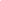 [   ] Others, please specify:   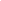 FIELD PLACEMENT PREFERENCEFIELD PLACEMENT PREFERENCEFIELD PLACEMENT PREFERENCEFOR SW 150:FOR SW 150:FOR SW 150:SECTOR/FIELDAGENCYREASONFOR SW 151FOR SW 151FOR SW 151SETTINGSECTORREASON[   ] Rural[   ] UrbanNote: Please put a (✔) in the space provided.*Please note that field placements are subject to the assessment of the FI committee and the availability of the agency/community to accommodate students for a semester.*Please note that field placements are subject to the assessment of the FI committee and the availability of the agency/community to accommodate students for a semester.*Please note that field placements are subject to the assessment of the FI committee and the availability of the agency/community to accommodate students for a semester.READINESSREADINESSKnowledgeWhat knowledge have you acquired in classroom courses that you think are relevant in pursuing the FI course applied?What knowledge do you must improve during the FI courses?SkillsWhat skills do you have now that you think are relevant in pursuing the FI course applied?What skills do you must improve during the FI courses?AttitudeWhat attitudes do you have now that helped you in preparation or may help you in your FI journey?What attitudes do you think you must develop during FI?EXPECTATIONS ABOUT FIELD PLACEMENTEXPECTATIONS ABOUT FIELD PLACEMENTFrom self:From peers:From faculty supervisor:From agency supervisor:From the community:[For SW 151 only]PREPARATION FOR FIELD PLACEMENT(What arrangements will you make in your personal/family life, concurrent academic courses with FI, and/or work, in preparation for and the field placement activities?)PREPARATION FOR FIELD PLACEMENT(What arrangements will you make in your personal/family life, concurrent academic courses with FI, and/or work, in preparation for and the field placement activities?)Personal and family Life:Other academic course(s) taken  with FI (if applicable):Work (if applicable):GENERAL FEELINGS FROM THE FIELD PLACEMENTGENERAL FEELINGS FROM THE FIELD PLACEMENTPOSITIVE (Explain)NEGATIVE (Explain)APPLICANTS DECLARATION AND SIGNATUREI hereby declare that this application form has been accomplished by me and it contains true, correct, and complete information.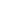 Signature over printed nameDate Accomplished: 